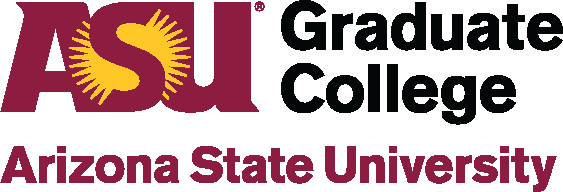 Recruitment & Retention Support Nomination FormGraduate College actively engages in programs that support recruitment, retention, and professional development of graduate students at Arizona State University. Below are two graduate fellowships that support the recruitment of graduate students.
Recruitment & Retention Support Nominee Information: ASU Academic Information (student should be NEW to this graduate program) Nominee Alumni Institution Information  Interdisciplinary Enrichment Fellowship (For New Masters and Doctoral Students)
Department Evaluation
Provide a written evaluation for each section (500 words max): This written evaluation should include the nominee’s strengths and scholarly promise, the nominee’s capacity to contribute to the diversity of the graduate student community and to their discipline.  Various support efforts are critical to the success of graduate students. Describe the support system practices within your academic unit that foster a.) Mentorship, b.) Professional development and c.) Degree completion. In addition to addressing support system practices, if more than one nominees is submitted by department explain why this nominee received the ranking in comparison to all nominees for this fellowship.       Graduate College Fellowship (For Masters and Doctoral Students) Students cannot receive more than 3 Graduate College need based fellowships during their graduate program.Various support efforts are critical to the success of graduate students. Describes the support system practices within your academic unit foster a.) Mentorship, b.) Professional development and c.) Degree completion. In addition to addressing support system practices, if more than one nominees is submitted by department explain why this nominee received the ranking in comparison to all nominees for this fellowship.Recruitment & Retention Support Nomination Department Approvals 
(If you are submitting this nomination electronically, signatures are not required. However, all parties must be copied in the email submission.)---------------------------------------------------------------------------------------------------------------------------------------------------------------------------------------------------------Arizona State University does not discriminate on the basis of race, color, national origin, sex, sexual orientation, gender identity, disability, religion, 
age or veteran status in the University’s services, educational programs, and activities, including, but not limited to, admission to and employment by the University. The Office of Equity and Inclusion has been designated to handle inquiries regarding the University’s non-discrimination policies: Executive Director, Office of Equity and Inclusion, University Services Building, 1551 S. Rural Rd., Tempe, Arizona 85287, Intercampus Mail Code 5612 Phone: (480) 965-5057. For information about ASU’s non-discrimination policies and procedures for filing complaints, please see https://provost.asu.edu/index.php?q=policies/procedures/p20.html.   Interdisciplinary Enrichment Fellowship (For New Masters and Doctoral Students)Deadline Dates: First Monday of March (For New Fall Admits)Purpose: Merit based fellowship to 1) support recruitment of outstanding new underrepresented* students beginning their 1st year of graduate school, 2) augment university interdisciplinary and knowledge mobilization initiatives through the Interdisciplinary Research Colloquium, and 3) support retention of students through professional development through faculty and peer mentorship. * This may include individual circumstances of an exceptional nature; including cultural or socioeconomic background; unique experiences such as studies abroad; bilingualism; first generation college student, first generation college students are individuals whose parent(s) or other immediate family (i.e. parents and siblings) as well as extended family (i.e. grandparents, aunts, uncles, cousins, etc.) have not earned a bachelor’s or postsecondary education degree; or any other contribution to diversity of thought.Award: Masters students will receive $15,000 plus tuition for their 1st year              Doctoral students will receive $17,000 plus tuition for their 1st yearTerms of Award: Student participates in Graduate College colloquium that fosters professional development and inclusivity Student enrolls in minimum of 9 credit hrs each semester Student can’t be appointed as a TA/RA or hold on-campus employment during 1st year Department provides 1st year health insurance and 2nd year equivalent fundingAdditional terms and conditions found at the Interdisciplinary Enrichment Fellowship web page.   Graduate College Fellowship (For New and Continuing Masters and Doctoral Students) Students cannot receive more than 3 Graduate College fellowships during their graduate program.Deadline Dates: First Friday of March – for FallFirst Friday of November – for SpringPurpose: Need Based fellowship to support retention of graduate students and the pursuit of their academic endeavors. Amount of awards vary based on financial need Award (students can only receive a total of three semesters during their degree program):  Fall up to $5,000 based on need Spring up to $5,000 based on need Terms of Award: Student must have FAFSA on file and an unmet need as defined by financial aid office Student must enroll for a minimum of 6 credits per semester Student must meet regularly with faculty mentorAdditional terms and conditions found at the Graduate College Fellowship web page. Submission Procedures: Graduate Faculty Program Director or designee submits completed application electronically to gradinfo@asu.eduRank: If you are submitting more than one nominee for each fellowship, rank nominees in comparison to all nominees for that fellowship. (i.e.   1  of  5 )       of      Attach: one of the following items which was submitted with their graduate application
   Personal Statement/Statement of Purpose      Letter of Intent Completely and fully answer all sections belowLAST,     FIRST,   MIDDLE NAME:LAST,     FIRST,   MIDDLE NAME:LAST,     FIRST,   MIDDLE NAME:ASU AFFILIATE ID#: COLLEGE: PROGRAM/MAJOR: DEGREE: Master’s       PhD DEGREE: Master’s       PhD Year in degree program: Starting 1st year  In 1st year   2nd year    3rd year   4th year    5th year   Year in degree program: Starting 1st year  In 1st year   2nd year    3rd year   4th year    5th year   Year in degree program: Starting 1st year  In 1st year   2nd year    3rd year   4th year    5th year   Year in degree program: Starting 1st year  In 1st year   2nd year    3rd year   4th year    5th year   UNDERGRADUATE ALUMNI INSTITUTION:UNDERGRADUATE GPA: GRADUATE ALUMNI INSTITUTION IF APPLICABLE: GRADUATE GPA:PREVIOUS SCHOLARSHIP PROGRAMS:   McNair       IMSD      NIH PREP       Other      PREVIOUS SCHOLARSHIP PROGRAMS:   McNair       IMSD      NIH PREP       Other      Providing the student makes satisfactory progress, how does the Academic Unit commit financially to supporting the student the following academic year? Note department must commitment to funding equivalent 2nd year funding to Interdisciplinary Enrichment Fellowship nominees?       Providing the student makes satisfactory progress, how does the Academic Unit commit financially to supporting the student the following academic year? Note department must commitment to funding equivalent 2nd year funding to Interdisciplinary Enrichment Fellowship nominees?       Providing the student makes satisfactory progress, how does the Academic Unit commit financially to supporting the student the following academic year? Note department must commitment to funding equivalent 2nd year funding to Interdisciplinary Enrichment Fellowship nominees?       Please describe frequency of the faculty mentor and fellow interaction.  Daily       Weekly       Bi-weekly       Monthly              Any additional Comments:      Please describe frequency of the faculty mentor and fellow interaction.  Daily       Weekly       Bi-weekly       Monthly              Any additional Comments:      Please describe frequency of the faculty mentor and fellow interaction.  Daily       Weekly       Bi-weekly       Monthly              Any additional Comments:      What other funds are being used to support this student (i.e. recruitment airfare award, department funds, block grant funds, TA/RA position)?What other funds are being used to support this student (i.e. recruitment airfare award, department funds, block grant funds, TA/RA position)?What other funds are being used to support this student (i.e. recruitment airfare award, department funds, block grant funds, TA/RA position)?Funding source                                                                                Amount $        Funding source                                                                                Amount $        Funding source                                                                                Amount $        Funding source                                                                                Amount $        Funding source                                                                                Amount $        Faculty Mentor/AdvisorFaculty Mentor/AdvisorFaculty Mentor/AdvisorNAMEEMAIL ADDRESSPHONESIGNATURESIGNATUREDATEGraduate DirectorGraduate DirectorGraduate DirectorNAMEEMAIL ADDRESSPHONESIGNATURESIGNATUREDATEChair of Academic UnitChair of Academic UnitChair of Academic UnitNAMEEMAIL ADDRESSPHONESIGNATURESIGNATUREDATEBusiness Office ManagerBusiness Office ManagerBusiness Office ManagerNAMEEMAIL ADDRESSPHONEGraduate Support StaffGraduate Support StaffGraduate Support StaffNAMEEMAIL ADDRESSPHONE